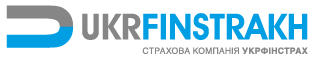 								            Директору                                                                                                      ТДВ СК «Укрфінстрах»								             Ким Г.Г.Вх.№_______ від__________Заявапро виплату страхового відшкодуванняЯ,____________________________________________________, по страховій справі №_________ прошу Вас перерахувати страхове відшкодування за наступними реквізитами:Увага! Заповнюється один варіант (одна з таблиць) для отримання коштів!!!(Згідно постанови НБУ № 499 від 18.08.2014р.)«_____» _____________201__р.                                           ____________________                                                                                                                                                      (підпис)Отримувач (банк)Назва банку:___________________Транзитний рахунок:№____________________________МФО:_____________ЄДРПОУ:_____________________Призначення платежу: для зарахування на к/р фіз.особи ПІБ№___________________________Отримувач (фізична особа)ФІО:_________________________ІПН:_________________________Назва банку:___________________Рахунок фіз. особи:№____________________________МФО:______________Призначення платежу:_______________________________________________________________________Реквізити для поштового переказу: (для всіх регіонів крім мешканців м.Киева!!!)ФІО:_________________________________________________________Адреса:___________________________________________________________________________________________________________________Індекс:_________________